ZAKŁAD WODOCIĄGÓW I KANALIZACJI W MŁYNARACH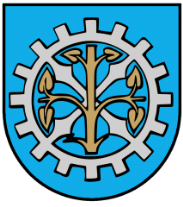 14-420 MŁYNARY, UL. WARSZAWSKA 6ATEL: 55 248-60-81, FAX: 55 248-60-38 E-MAIL: wodociagi@mlynary.plNIP: 5783129912 REGON: 369470228 
OPIS PRZEDMIOTU ZAMÓWIENIAParametry techniczne wymagane przez Zamawiającego                       oraz oferowane przez Wykonawcę: Jednocześnie oświadczam, że:Spełnia warunki stawiane w zapytaniu ofertowym z dn. ………………………….…..Zapoznałem się z warunkami określonymi w w/w  zapytaniu ofertowym i nie wnoszę do nich zastrzeżeń.W przypadku wyboru mojej oferty, zobowiązuje się do zawarcia umowy w terminie                      i miejscu wyznaczonym przez Zamawiającego.     …………………………………                                                  …………………………….………       (miejscowość, data)                                                                                                  (czytelny podpis osoby uprawnionej)Lp.NAZWA PARAMETRU TECHNICZNEGO(MINIMALNE WYMAGANIA WYKONAWCY)WYPEŁNIA WYKONAWCA:TAK/NIE LUB OFERTOWANE PARAMETRY TECHNICZNEPARAMETRY TECHNICZNE UŻYWANEGO SAMOCHODUDOSTAWCZEGO DO 3.5 TPARAMETRY TECHNICZNE UŻYWANEGO SAMOCHODUDOSTAWCZEGO DO 3.5 TPARAMETRY TECHNICZNE UŻYWANEGO SAMOCHODUDOSTAWCZEGO DO 3.5 TMarkaModelTyp samochoduKolor samochoduRok produkcjiPrzebieg (MAKSYMALNIE 240 000 km)Pojemność silnikaMoc silnikaDopuszczalna masa całkowita do 3.5 tRodzaj paliwa: olej napędowySkrzynia manualna – min 5 biegowaZabudowa typ skrzyniowy/brygadówka/dokaDługość przestrzeni ładunkowejWysokość Szerokość przestrzeni ładunkowejNapęd na przednią ośOtwierane drzwi boczne Ładowność  1100/1300KlimatyzacjaPoduszka powietrzna kierowcy ABSESPWspomaganie układu kierowniczegoAutoalarmImmobilizerCentralny zamek2 komplety kluczyPełnowymiarowe koło zapasowe, podnośnik, klucz do kółSpełnia warunki dopuszczenia do ruchu drogowego, homologacji, karta pojazduSamochód jest zarejestrowany w Polsce (ważne badania techniczne i ubezpieczenie)Sprawny technicznie i gotowy do użytkowania (samochód nie może być uszkodzony)